28740 Glenwood Rd.			Fax the completed form to Perrysburg, OH 43551		419-241-0670 or email it to  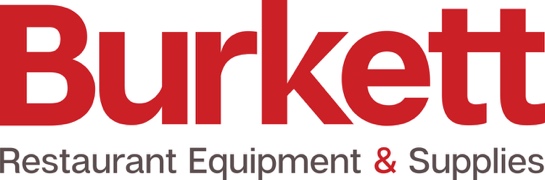 800-828-8564				Kristy Burnshttps://www.burkett.com/		kristy.burns@burkett.com	Customer Credit Application – Government ________________________________________________________________________________________Customer Legal Name and DBA (if applicable)________________________________________________________________________________________Phone						Alternate Phone					Fax________________________________________________________________________________________Purchasing Contact & Email							Accounts Payable Contact & Email________________________________________________________________________________________Billing Address				City, State						Zip Code________________________________________________________________________________________Shipping Address (if different)		City, State						Zip Code________________________________________________________________________________________Type of Business (C, SP, P, LLC)		EIN/Federal Tax ID					D&B Number________________________________________________________________________________________Initial Order Amount			Credit Line Requested		Tax Exempt Y/N (attach certificate)Please list all authorized purchasers for this account:________________________________	________________________________________________________________________________________________________________________________________________________________________________________________________________________________________________________________The undersigned person, acting as a fully authorized representative for the customer, verifies that all information provided within this application is true and correct and hereby authorizes Burkett Restaurant Equipment to obtain from third parties any information that we deem necessary to arrive at a credit decision.  By signing below, the customer authorizes us to review their business credit profile during an initial credit decision and whenever updating, renewing or extending credit in the future or collecting resultant accounts.  A copy or fax of this authorization shall be valid as the original.__________________________		____________________________________________	         _________________Signature				Print Name and Title				                     Date SignedSales ________ 	Approved AJ	 ________	Approved JB ________		      Limit/Terms _____________     